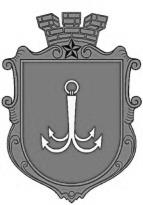                                           ОДЕСЬКА МІСЬКА РАДАПОСТІЙНА КОМІСІЯЗ ПИТАНЬ ЖИТЛОВО – КОМУНАЛЬНОГО ГОСПОДАРСТВА ________________№_________________02 липня 2021 року, 10:00Велика зала (пл. Думська, 1) ПОРЯДОК ДЕННИЙ1.	Про організацію та налагодження співпраці з компаніями, що здійснюють діяльність у сфері надання житлово-комунальних послуг в місті Одесі.пл. Думська, 1, м. Одеса, 65026, Україна